                                                                                                  проектУКРАЇНАПОЧАЇВСЬКА  МІСЬКА  РАДАВИКОНАВЧИЙ КОМІТЕТР І Ш Е Н Н Явід      грудня    2017  року                                                       Про внесення змін в «Положення про надання одноразової адресної  грошової допомоги малозабезпеченим верствам населення Почаївської міської об’єднаної територіальної громади, які опинилися в складних життєвих обставинах»  затвердженого рішенням виконавчого комітету№ 164 від 19.10.2016 року	З метою визначення та регулювання порядку надання одноразової адресної грошової допомоги малозабезпеченим верствам населення Почаївської міської об’єднаної територіальної громади, які опинилися у складних життєвих обставинах, для забезпечення виконання міської комплексної Програми соціальної підтримки малозабезпечених верств населення Почаївської міської об’єднаної територіальної програми на 2017-2018 роки, затвердженої рішенням Почаївської міської ради № 624 від  23.12.2016 року, відповідно до Закону України «Про місцеве самоврядування в Україні »,  виконавчий комітет міської ради                                                        В и р і ш и в :Внести зміни в «Положення про надання одноразової адресної грошової допомоги малозабезпеченим верствам населення Почаївської міської об’єднаної територіальної громади, які опинилися в складних життєвих обставинах»  , затверджене рішенням виконавчого комітету № 164 від 19.10.2016 року, а саме п. 7 даного Положення доповнити слідуючим текстом:«7.1. Встановити розмір одноразової адресної грошової допомоги, що надається за рахунок коштів місцевого бюджету , а саме :у разі тяжкої (довготривалої) хвороби та необхідність проведення дороговартісного лікування , в тому числі з хірургічним втручанням або після проведення такого лікування    ( при наявності довідки з медичного закладу) – 2000 (дві тисячі) гривень.у разі перебування у лікувальному закладі (при наявності довідки з медичного закладу) – 1000 (одна тисяча) гривень.для учасників бойових дій у зоні антитерористичної операції (на підставі посвідчення про безпосередню участь у зоні АТО)  - 1000 (одна тисяча) гривень.у разі стихійного лиха, катастрофи, пожежі, повені та інших особливих обставин (при наявності відповідного акту про подію, що сталася) – 2000  (дві тисячі) гривень.у разі смерті особи, яка не досягла пенсійного віку на момент смерті, не працювала, не була зареєстрована в центрі зайнятості як безробітня (на підставі довідки для отримання допомоги на поховання встановленого зразка) – 2000 (дві тисячі) гривень.в усіх інших випадках (при наявності відповідних документів) – 500 (п’ятсот) гривень».Контроль за виконанням даного рішення покласти на секретаря виконавчого комітету.Лівар Н.М.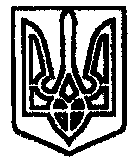 